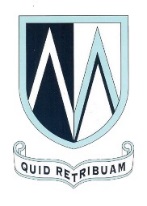 MOUNT ST MARY’S CATHOLIC HIGH SCHOOLTEACHER OF SCIENCE - PERSON SPECIFICATIONAttributesEssentialDesirableEvidenceEducation, Training and QualificationsQualified teacher status (the post could suit either a newly qualified teacher of someone with experience)Good honours degreeExperience of teaching Physics or a Physics qualification (preferred)Application form and letterExperience and knowledgeA talented classroom practitioner with potential to develop further with supportAble to teach Science to GCSE and beyond across the curriculumGood communication skills, both written and oralPossess good ICT skills and be able to use them in own teachingAble to manage time effectively and work to deadlinesThe principles, processes and strategies underpinning outstanding teaching and learningOutstanding knowledge of current educational developments/issues in the teaching of ScienceUnderstanding of data to identify focus and studies for interventionAn understanding of recent ICT developments and how these can be incorporated into Science curriculum developmentsApplication form and letter InterviewOther Personal AttributesA commitment to comprehensive education, equal opportunities and inclusionA commitment to teaching approaches which make learning interesting, challenging, relevant and effectiveAdaptable to changeApproachable and visible to students and other stakeholdersEnergetic, enthusiastic and reliableSelf-motivated and able to think creativelyPassionate about delivering high quality educationAbility to maintain and promote professional conduct and integrityA commitment to the ethos and character of the schoolAbility to support the distinct Catholic nature of the school, irrespective of faithAn enthusiasm for, and involvement in, extra-curricular activitiesLetterInterviewReferencesSpecific tasks at interview (written task, discussion, presentation)